УтверждаюПредседатель МРО «РССС»_______________ С.А. Пономарев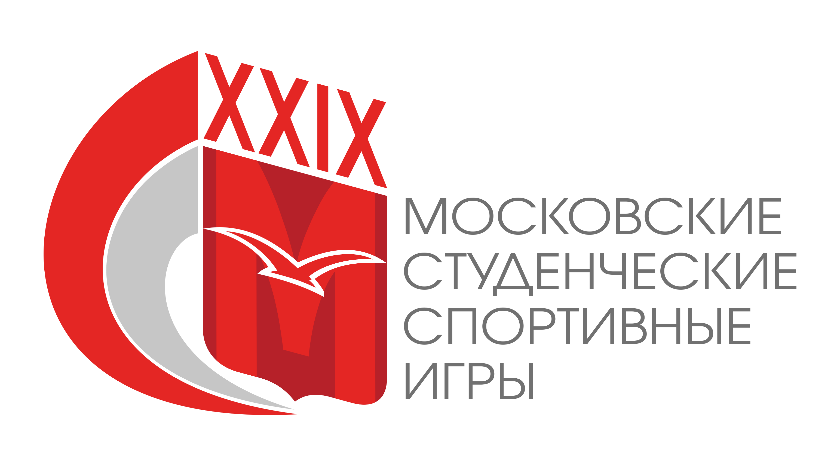 Соревнования по Туризму на лыжных дистанциях в рамках XXIX Московских Студенческих Спортивных Игрг. Москва 2017ОБЩАЯ ИНФОРМАЦИЯСоревнования по Туризму на лыжных дистанциях проводятся в рамках XXIX Московских Студенческих Спортивных Игр среди команд образовательных организаций высшего образования в г. Москве.Спортивные соревнования проводятся в соответствии:с Правилами вида спорта «Спортивный туризм», утвержденный приказом Минспорта России от 22 июня 2013 года №571;с Регламентом проведения спортивных соревнований по спортивному туризму (далее – Регламент);с Условиями проведения спортивных соревнований.СРОКИ И МЕСТО ПРОВЕДЕНИЯ СОРЕВНОВАНИЙСоревнования проводятся 11 и 12 февраля 2017 года, место проведения – г. Истра, лесной массив «Соколиная гора», Московской области. Размещение участников в полевых условиях. Схема проезда и размещения участников будет опубликована дополнительно.ОРГАНИЗАТОРЫ СОРЕВНОВАНИЙОрганизатором соревнований является Московское региональное отделение Общероссийской общественной организации «Российский студенческий спортивный союз» при поддержке Департамента физической культуры и спорта города Москвы. Непосредственное проведение соревнований возлагается на оргкомитет, утвержденный МРО РССС.Судейство соревнований возлагается на Главную судейскую коллегию, утвержденную МРО РССС.Состав Главной судейской коллегии:Главный судья Огрызков А.В., Главный секретарь Зайцева А.В., Заместитель главного судьи по судейству Берелехис И.А.,Заместитель главного судьи Бычков К.С.,Заместитель главного секретаря Косилов И.С. ДИСТАНЦИИ11 февраля, «дистанция–лыжная» (длинная): 2, 3, 4 классы 12 февраля, «дистанция–лыжная–связка» (длинная): 2, 3, 4 классы;Допускается участие одного спортсмена на обеих дистанциях. Допускается участие одного спортсмена только в одной связке. УЧАСТНИКИ СОРЕВНОВАНИЙК участию в соревнованиях допускаются студенты, обучающиеся по программам высшего профессионального образования, аспиранты очной формы обучения, а также выпускники образовательных организаций высшего образования, получившие диплом об образовании государственного образца в 2016 году, независимо от их гражданства. Участники соревнований должны быть зачислены в данную образовательную организацию высшего образования не позднее 01 сентября 2016 года. На дистанциях происходит деление на две подгруппы по гендерному принципу:Минимальный возраст участников и спортивная квалификация участников соревнований должны удовлетворять требованиям Правил соревнований и Регламента.ОБЕСПЕЧЕНИЕ БЕЗОПАСНОСТИ И ТРЕБОВАНИЯ К СНАРЯЖЕНИЮОтветственность за безопасность проведения соревнований и применяемого судейского страховочного снаряжения несет проводящая организация и ГСК. Ответственность за безопасность применяемого снаряжения несут представители делегации и сами участники.Ответственность за соответствие подготовки участников требованиям, предъявляемым к дистанциям соревнований, несут представители делегаций и сами участники.Участники должны иметь специальное снаряжение, отвечающее требованиям безопасности, необходимое для прохождения дистанции соревнований.ПРОГРАММА СОРЕВНОВАНИЙ8 февраля 201719:00 – 21:00 – работа комиссии по допуску для участников МССИ. (Москва, ул. Александра Солженицына, 17, стр. 1, под. 2, этаж 2) помещение Федерации спортивного туризма – Объединение Туристов Москвы (ФСТ-ОТМ)11 февраля 201710:00 – начало соревнований по дисциплине «дистанция–лыжная»18:00 – окончание соревнований по дисциплине «дистанция–лыжная»12 февраля 201710:00 – начало соревнований по дисциплине «дистанция–лыжная–связка»18:00 – окончание соревнований по дисциплине «дистанция–лыжная–связка».Стартовые протоколы будут опубликованы вечером 8 февраля (после завершения мандатной комиссии) на официальном сайте МРО «РССС» mrsss.ru и ВКонтакте в группе «Студенческий спортивный туризм | МРО РССС» (https://vk.com/tmmrsss).ПОРЯДОК И СРОКИ ПОДАЧИ ЗАЯВОКСпортсмены, желающие принять участие в соревнованиях в программе XXIX Московских Студенческих Спортивных Игр по туризму на лыжных дистанциях должны заявить о своем намерении, пройдя регистрацию на сайте по ссылке http://mrsss.nagradion.ru/tournament2565/registrationЗаполняется полная заявка команды (все спортсмены и руководящий состав), прикрепляются фотографии спортсменов (портретное фото в спортивной форме в анфас).Распечатанная заявка заверяется заведующим кафедрой физического воспитания, либо иным руководителем образовательной организации высшего образования и заверяется печатью образовательной организации высшего образования.Команды, полностью не заполнившие заявки своих команд на сайте МРО РССС до 6 февраля 2017 года (включительно), не будут допущены до XXIX МССИ по туризму на лыжных дистанциях.На комиссию по допуску, которая состоится 8 февраля 2017 года, необходимо представить:оригинал заявочного листа,документы, подтверждающие возраст и спортивную квалификацию спортсмена,допуск врача к занятию спортивным туризмом, страховку от несчастного случая на момент проведения соревнования.Участник на соревновании обязан иметь при себе документ, подтверждающий личность (паспорт, военный билет), а также студенческий билет (с печатью о переводе на данный учебный год) и предъявлять его по требованию Оргкомитета Соревнований.Участники, не прошедшие комиссию по допуску, либо не предоставившие необходимые документы, не будут допущены до XXIX МССИ по туризму на лыжных дистанциях.Так же до 7 февраля 2016 года включительно необходимо заполнить предварительную заявку в формате excel и направить SecretariatFST50@mail.ru и kosilovis@mail.ru, в теме письма указать «Заявка на XXIX МССИ по Туризму на лыжных дистанциях». Форма заявки будет опубликована до 1 февраля 2016 года на официальном сайте МРО «РССС» mrsss.ru и ВКонтакте в группе «Студенческий спортивный туризм | МРО РССС» ( https://vk.com/tmmrsss).УСЛОВИЯ ПОДВЕДЕНИЯ ИТОГОВНа личной дистанции победители определяются отдельно среди мужчин и женщин на каждом классе.На дистанции-связка победители определяются отдельно среди мужских и женских связок (ММ и ЖЖ) на каждом классе.Соревнования проводятся по бесштрафовой системе оценки нарушений. Результат участия определяется временем прохождения дистанции с учетом снятий с этапов.Подведение результата команды производится по каждой дистанции отдельно по 8 спортсменам вуза. На личной дистанции в зачёт идут 4 лучших результата у мужчин и 4 у женщин, на дистанции-связка в зачёт идут 2 лучших результата среди мужских и 2 среди женских связок.Если в конкретной подгруппе участвуют 5 и менее вузовских связок или участников(-ц) (без учёта числа представленных вузов), то за время лидера принимается результат связки или участника(-цы) в этой подгруппе, показавшей лучший результат (не обязательно вузовской) в этой подгруппе соревнований, в рамках которых проводится МССИ по спортивному туризму.Под «лучшим результатом» понимается наименьшее время, затраченное на прохождение дистанции с учётом снятий и рассчитывается по формуле:где: – время i-ой связки или участника(-цы) на соответствующем классе и подгруппе, – коэффициент снятия = 0.7, – количество снятий у i-ой связки или участника(-цы) на соответствующем классе, подгруппе и дисциплине,m – количество связок или участников(-ц) на соответствующем классе, подгруппе и дисциплине, и рассчитывается отдельно для каждого класса, подгруппы и дисциплины.Определение результатовРезультат выступления связки или участника(-цы) выражается в баллах и рассчитывается по формуле:,где: – время группы, связки или участника(-цы) лидера в подгруппе, – время группы, связки или участника(-цы) в подгруппе и дисциплине, – коэффициент снятия с этапа = 0.7, – количество снятий с этапов, – коэффициент класса дистанции (4 класс = 125, 3 класс = 100, 2 класс = 50), – коэффициент дисциплины дистанции (связка = 0.5, участник(-ца) = 0.25).В случае, когда при прохождении дистанции группа, связка или участник(-ца) нарушает условия использования системы электронной отметки, то это расценивается как снятие с этапа.Пропуск каждой станции электронной отметки считается как снятие с одного этапа.В случае, когда связка или участник(-ца) получает снятие с дистанции (в том числе и за превышение ОКВ), то её результат 1 балл.Победителем становится участник, набравший наибольшее количество баллов.Очки вузу начисляются по таблице очков, указанной в Положении о XXIX Московских Студенческих Спортивных Играх. НАГРАЖДЕНИЕПобедители и призеры соревнований в каждой подгруппе и в каждом классе, награждаются медалями и грамотами.Вуз, набравший наибольшее количество баллов, суммарно по всем дисциплинам вида, награждается Кубком.Данное Положение является официальным вызовом на соревнования.Главный судья соревнований (по виду спорта)		/	А.В. Огрызков	/Тел. +7(916)518-89-03a.ogrizkov@mail.ruДистанция-лыжная-связкаДистанция-лыжнаямужские связки (ММ)участники (М)женские связки (ЖЖ)участницы (Ж)